9.12.2020. VJERONAUKDragi Mihael,Vjerujem da si dobro ti i tvoja obitelj!Šaljem ti tri videolekcije. Polako ih do slijedećeg sata pogledaj i napravi ono što će biti tvoj zadatak. Sretno! Budi dobar i marljiv,Tvoja vjeroučiteljica Milena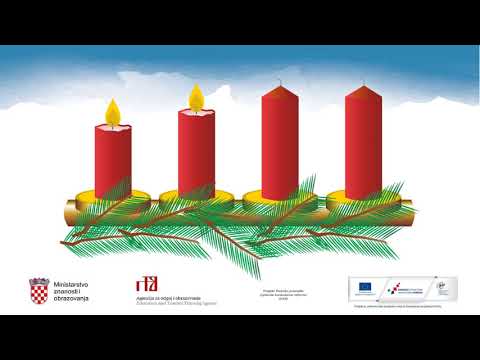 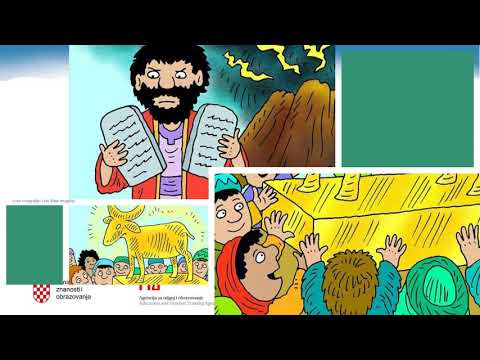 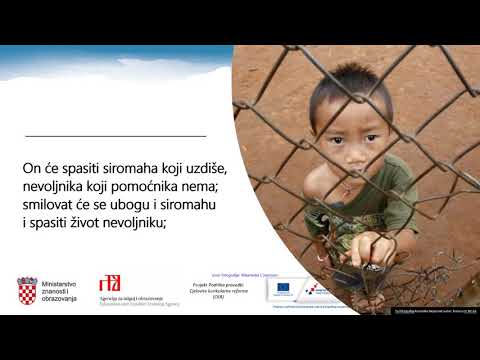 